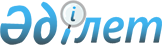 Керделі ауылдық округінің 2021-2023 жылдарға арналған бюджеті туралыҚызылорда облысы Шиелі аудандық мәслихатының 2020 жылғы 29 желтоқсандағы № 65/11 шешімі. Қызылорда облысының Әділет департаментінде 2020 жылғы 31 желтоқсанда № 8029 болып тіркелді.
      "Қазақстан Республикасының Бюджет кодексі" Қазақстан Республикасының 2008 жылғы 4 желтоқсандағы Кодексінің 75-бабының 2-тармағына және "Қазақстан Республикасындағы жергілікті мемлекеттік басқару және өзін-өзі басқару туралы" Қазақстан Республикасының 2001 жылғы 23 қаңтардағы Заңының 6-бабының 2-7-тармағына сәйкес, Шиелі аудандық мәслихаты ШЕШІМ ҚАБЫЛДАДЫ:
      1. Керделі ауылдық округінің 2021-2023 жылдарға арналған бюджеті 1, 2 және 3-қосымшаларға сәйкес, оның ішінде 2021 жылға мынадай көлемдерде бекітілсін:
      1) кірістер – 112 728 мың теңге, оның ішінде:
      салықтық түсімдер – 3 543 мың теңге;
      трансферттер түсімдері – 109 185 мың теңге;
      2) шығындар – 115 999 мың теңге;
      3) таза бюджеттік кредиттеу - 0;
      бюджеттік кредиттер - 0;
      бюджеттік кредиттерді өтеу - 0;
      4) қаржы активтерімен операциялар бойынша сальдо - 0;
      қаржы активтерін сатып алу - 0;
      мемлекеттің қаржы активтерін сатудан түсетін түсімдер - 0;
      5) бюджет тапшылығы (профициті) - -3 271 мың теңге;
      6) бюджет тапшылығын қаржыландыру (профицитті пайдалану) – 3 271 мың теңге;
      қарыздар түсімі - 0;
      қарыздарды өтеу - 0;
      бюджет қаражаттарының пайдаланылатын қалдықтары - 3 271 мың теңге.
      Ескерту. 1-тармақ жаңа редакцияда - Қызылорда облысы Шиелі аудандық мәслихатының 12.11.2021 № 14/13 шешімімен (01.01.2021 бастап қолданысқа енгізіледі).


      2. Аудандық бюджеттен Керделі ауылдық округінің бюджетіне берілетін субвенциялар көлемдері 2021 жылға 39 542 мың теңге сомасында белгіленсін.
      3. Осы шешім 2021 жылғы 1 қаңтардан бастап қолданысқа енгізіледі және ресми жариялауға жатады. Керделі ауылдық округінің 2021 жылға арналған бюджеті
      Ескерту. 1-қосымша жаңа редакцияда - Қызылорда облысы Шиелі аудандық мәслихатының 12.11.2021 № 14/13 шешімімен (01.01.2021 бастап қолданысқа енгізіледі). Керделі ауылдық округінің 2022 жылға арналған бюджеті Керделі ауылдық округінің 2023 жылға арналған бюджеті
					© 2012. Қазақстан Республикасы Әділет министрлігінің «Қазақстан Республикасының Заңнама және құқықтық ақпарат институты» ШЖҚ РМК
				
      Шиелі аудандық мәслихаты сессиясының төрағасы 

Н. Көпенов

      Аудандық мәслихат хатшысының міндетін уақытша атқарушы 

П. Маханбет
Шиелі аудандық мәслихатының
2020жылғы 29 желтоқсандағы
№ 65/11 шешіміне 1-қосымша
Санаты 
Санаты 
Санаты 
Санаты 
Санаты 
Сомасы, мың теңге
Сыныбы
Сыныбы
Сыныбы
Сыныбы
Сомасы, мың теңге
 Кіші сыныбы
 Кіші сыныбы
 Кіші сыныбы
Сомасы, мың теңге
Атауы
Атауы
Сомасы, мың теңге
1. Кірістер
1. Кірістер
112 728
1
Салықтық түсімдер
Салықтық түсімдер
3 543
01
Табыс салығы
Табыс салығы
1 000
2
Жеке табыс салығы
Жеке табыс салығы
1 000
04
Меншікке салынатын салықтар
Меншікке салынатын салықтар
2 543
1
Мүлікке салынатын салық
Мүлікке салынатын салық
183
3
Жер салығы
Жер салығы
160
4
Көлік құралдарына салынатын салық
Көлік құралдарына салынатын салық
2 200
4
Трансферттердің түсімдері
Трансферттердің түсімдері
109 185
02
Мемлекеттiк басқарудың жоғары тұрған органдарынан түсетiн трансферттер
Мемлекеттiк басқарудың жоғары тұрған органдарынан түсетiн трансферттер
109 185
3
Ауданның (облыстық маңызы бар қаланың) бюджетінен трансферттер
Ауданның (облыстық маңызы бар қаланың) бюджетінен трансферттер
109 185
Функционалдық топ 
Функционалдық топ 
Функционалдық топ 
Функционалдық топ 
Функционалдық топ 
Сомасы, мың теңге
Функционалдық кіші топ 
Функционалдық кіші топ 
Функционалдық кіші топ 
Функционалдық кіші топ 
Сомасы, мың теңге
Бюджеттік бағдарламалардың әкімшісі 
Бюджеттік бағдарламалардың әкімшісі 
Бюджеттік бағдарламалардың әкімшісі 
Сомасы, мың теңге
Бюджеттік бағдарламалар(кіші бағдарламалар) 
Бюджеттік бағдарламалар(кіші бағдарламалар) 
Сомасы, мың теңге
Атауы
Сомасы, мың теңге
2. Шығындар
115 999
01
Жалпы сипаттағы мемлекеттiк қызметтер
21 594
1
Мемлекеттiк басқарудың жалпы функцияларын орындайтын өкiлдi, атқарушы және басқа органдар
21 594
124
Аудандық маңызы бар қала, ауыл, кент, ауылдық округ әкімінің аппараты
21 594
001
Аудандық маңызы бар қала, ауыл, кент, ауылдық округ әкімінің қызметін қамтамасыз ету жөніндегі қызметтер
21 594
06
Әлеуметтiк көмек және әлеуметтiк қамсыздандыру
6 734
2
Әлеуметтiк көмек
6 734
124
Аудандық маңызы бар қала, ауыл, кент, ауылдық округ әкімінің аппараты
6 734
003
Мұқтаж азаматтарға үйде әлеуметтік көмек көрсету
6 734
07
Тұрғын үй-коммуналдық шаруашылық
17 112
3
Елді-мекендерді көркейту
17 112
124
Аудандық маңызы бар қала, ауыл, кент, ауылдық округ әкімінің аппараты
17 112
008
Елді мекендерде көшелерді жарықтандыру
5 997
009
Елді мекендердің санитариясын қамтамасыз ету
700
011
Елді мекендерді абаттандыру мен көгалдандыру
10 415
08
Мәдениет, спорт, туризм және ақпараттық кеңістiк
24 596
1
Мәдениет саласындағы қызмет
24 596
124
Аудандық маңызы бар қала, ауыл, кент, ауылдық округ әкімінің аппараты
24 596
006
Жергілікті деңгейде мәдени-демалыс жұмысын қолдау
24 596
12
Көлiк және коммуникация
45 963
1
Автомобиль көлiгi
45 963
124
Аудандық маңызы бар қала, ауыл, кент, ауылдық округ әкімінің аппараты
45 963
045
Аудандық маңызы бар қалаларда, ауылдарда, кенттерде, ауылдық округтерде автомобиль жолдарын күрделі және орташа жөндеу
45 963
3. Таза бюджеттік кредит беру
0
4. Қаржы активтерімен жасалатын операциялар бойынша сальдо
0
5. Бюджет тапшылығы (профициті)
- 3 271
6. Бюджет тапшылығын қаржыландыру (профицитті пайдалану)
3 271
8
Бюджет қаражатының пайдаланылатын қалдықтары
3 271
01
Бюджет қаражатының қалдығы
3 271
1
Бюджет қаражатының бос қалдықтары
3 271
001
Бюджет қаражатының бос қалдықтары
3 271Шиелі аудандық мәслихатының
2020 жылғы 29 желтоқсандағы
№ 65/11 шешіміне 2-қосымша
Санаты 
Санаты 
Санаты 
Санаты 
Сомасы, мың теңге
Сыныбы 
Сыныбы 
Сыныбы 
Сомасы, мың теңге
Кіші сыныбы 
Кіші сыныбы 
Сомасы, мың теңге
Атауы
Сомасы, мың теңге
1. Кірістер 
43959
1
Салықтық түсімдер
2050
01
Табыс салығы
380
2
Жеке табыс салығы
380
04
Меншікке салынатын салықтар
1670
1
Мүлікке салынатын салықтар
160
3
Жер салығы
210
4
Көлік кұралдарына салынатын салық
1300
4
Трансферттер түсімдері
41909
02
Мемлекеттiк басқарудың жоғары тұрған органдарынан түсетiн трансферттер
41909
3
Аудандардың (облыстық маңызы бар қаланың) бюджетінен трансферттер
41909
Функционалдық топ 
Функционалдық топ 
Функционалдық топ 
Функционалдық топ 
Бюджеттік бағдарламалардың әкiмшiсi
Бюджеттік бағдарламалардың әкiмшiсi
Бюджеттік бағдарламалардың әкiмшiсi
Бағдарлама
Бағдарлама
Атауы
2. Шығындар
43959
01
Жалпы сипаттағы мемлекеттiк қызметтер
16108
124
Аудандық маңызы бар қала, ауыл, кент, ауылдық округ әкімінің аппараты
16108
001
Аудандық маңызы бар қала, ауыл, кент, ауылдық округ әкімінің қызметін қамтамасыз ету жөніндегі қызметтер
16108
06
Әлеуметтiк көмек және әлеуметтiк қамсыздандыру
4000
124
Аудандық маңызы бар қала, ауыл, кент, ауылдық округ әкімінің аппараты
4000
003
Мұқтаж азаматтарға үйде әлеуметтік көмек көрсету
4000
07
Тұрғын үй - коммуналдық шаруашылық
447
124
Аудандық маңызы бар қала, ауыл, кент, ауылдық округ әкімінің аппараты
447
008
Елді мекендердегі көшелерді жарықтандыру
447
08
Мәдениет, спорт, туризм және ақпараттық кеңістiк
23404
124
Аудандық маңызы бар қала, ауыл, кент, ауылдық округ әкімінің аппараты
23404
006
Жергілікті деңгейде мәдени-демалыс жұмысын қолдау
23404
09
Өзге де
0
124
Аудандық маңызы бар қала, ауыл, кент, ауылдық округ әкімінің аппараты
0
040
"Өңірлерді дамыту" бағдарламасы шеңберінде өңірлердің экономикалық дамуына жәрдемдесу бойынша шараларды іске асыру
0
3. Таза бюджеттік кредит беру
0
4. Қаржы активтерімен жасалатын операциялар бойынша сальдо
0
5. Бюджет тапшылығы (профициті)
0
6. Бюджет тапшылығын қаржыландыру (профицитті пайдалану)
0
 7
Қарыздар түсімі
0
16
Қарыздарды өтеу
0
8
Бюджет қаражатының пайдаланылатын қалдықтары
0
1
Бюджет қаражатының қалдықтары
0
Бюджет қаражатының бос қалдықтары
0Шиелі аудандық мәслихатының
2020 жылғы 29 желтоқсандағы
№ 65/11 шешіміне 3-қосымша
Санаты 
Санаты 
Санаты 
Санаты 
Сомасы, мың теңге
Сыныбы 
Сыныбы 
Сыныбы 
Сомасы, мың теңге
Кіші сыныбы 
Кіші сыныбы 
Сомасы, мың теңге
Атауы
Сомасы, мың теңге
1. Кірістер 
47035
1
Салықтық түсімдер
2050
01
Табыс салығы
380
2
Жеке табыс салығы
380
04
Меншікке салынатын салықтар
1670
1
Мүлікке салынатын салықтар
160
3
Жер салығы
210
4
Көлік кұралдарына салынатын салық
1300
4
Трансферттер түсімдері
44985
02
Мемлекеттiк басқарудың жоғары тұрған органдарынан түсетiн трансферттер
44985
3
Аудандардың (облыстық маңызы бар қаланың) бюджетінен трансферттер
44985
Функционалдық топ 
Функционалдық топ 
Функционалдық топ 
Функционалдық топ 
Бюджеттік бағдарламалардың әкiмшiсi
Бюджеттік бағдарламалардың әкiмшiсi
Бюджеттік бағдарламалардың әкiмшiсi
Бағдарлама
Бағдарлама
Атауы
2. Шығындар
47035
01
Жалпы сипаттағы мемлекеттiк қызметтер
17235
124
Аудандық маңызы бар қала, ауыл, кент, ауылдық округ әкімінің аппараты
17235
001
Аудандық маңызы бар қала, ауыл, кент, ауылдық округ әкімінің қызметін қамтамасыз ету жөніндегі қызметтер
17235
06
Әлеуметтiк көмек және әлеуметтiк қамсыздандыру
4280
124
Аудандық маңызы бар қала, ауыл, кент, ауылдық округ әкімінің аппараты
4280
003
Мұқтаж азаматтарға үйде әлеуметтік көмек көрсету
4280
07
Тұрғын үй - коммуналдық шаруашылық
478
124
Аудандық маңызы бар қала, ауыл, кент, ауылдық округ әкімінің аппараты
478
008
Елді мекендердегі көшелерді жарықтандыру
478
08
Мәдениет, спорт, туризм және ақпараттық кеңістiк
25042
124
Аудандық маңызы бар қала, ауыл, кент, ауылдық округ әкімінің аппараты
25042
006
Жергілікті деңгейде мәдени-демалыс жұмысын қолдау
25042
09
Өзге де
0
124
Аудандық маңызы бар қала, ауыл, кент, ауылдық округ әкімінің аппараты
0
040
"Өңірлерді дамыту" бағдарламасы шеңберінде өңірлердің экономикалық дамуына жәрдемдесу бойынша шараларды іске асыру
0
3. Таза бюджеттік кредит беру
0
4. Қаржы активтерімен жасалатын операциялар бойынша сальдо
0
5. Бюджет тапшылығы (профициті)
0
6. Бюджет тапшылығын қаржыландыру (профицитті пайдалану)
0
 7
Қарыздар түсімі
0
16
Қарыздарды өтеу
0
8
Бюджет қаражатының пайдаланылатын қалдықтары
0
1
Бюджет қаражатының қалдықтары
0
Бюджет қаражатының бос қалдықтары
0